Приложение 6. Тест1. Чему равно число протонов (Z) и нейтронов (N) в атоме фосфора 15 P31?1) Z= 15, N =31    2) Z= 31, N =15 3) Z=15, N =16 4) Z=16, N =152. Какая доза облучения, полученная за короткое время смертельна?1). 0,0076 Гр    2). 1,52 Гр       3). 3-5  Гр  3. Какую мощность в тротиловом эквиваленте имела атомная бомба «Малыш», сброшенная на Хиросиму?1). Менее 1 кт       2). 1-10 кт    3). 10-100 кт       4). 100-1000 кт4. Каково соотношения между массой mя атомного ядра и суммой масс свободных протонов Zmp и свободных нейтронов Nmn, входящих в состав ядра? 1) mя = Zmp + Nmn2) mя > Zmp + Nmn3) mя < Zmp + Nmn4) нельзя сказать однозначно5. Ниже записана ядерная реакция, а в скобках указаны массы (в атомных единицах массы) участвующих в ней частиц.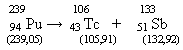 Поглощается или выделяется энергия при этой реакции? 1) поглощается 2) выделяется3) не поглощается и не выделяется 4) для решения недостаточно достаточно6. Реакция деления ядер урана идет с большим выделением энергии. Эта энергия выделяется в основном в виде 1) энергии радиоактивного излучения2) энергии -квантов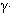 3) кинетической энергии свободных нейтронов4) кинетической энергии осколков деления ядер7. В недрах Солнца температура достигает десятков миллионов градусов. Чем это объясняется?1) быстрым вращением Солнца вокруг своей оси2) делением тяжелых ядер3) термоядерным синтезом легких ядер4) химической реакцией горения водорода в кислороде8. Какие из излучений имеют наибольшую ионизирующую способность?1) бета-излучение2) альфа-излучение3) гамма- излучение4) все три - одинаковую9. Какие частицы или излучения имеют наибольшую проникающую способность?1) альфа- и бета-частицы2) бета-излучение3) гамма- излучение4) альфа-частицы10. Имеется 109 атомов радиоактивного изотопа йода, период его полураспада 25 мин. Какое примерно количество ядер изотопа испытает радиоактивный распад за 50 мин?1) 5*108         2) 109    3) 2,5*108     4)7,5*10811. Определите недостающий продукт X ядерной реакции1)       2)       3)     4) Ответы№1№2№3№4№5№6 №7№8№9№10№1132332432343